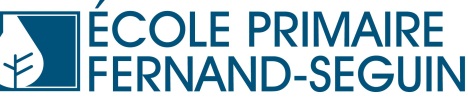 Procès-verbalde la séancedu Conseil d’établissementde l’école Fernand-Seguintenue le mercredi 10 décembre 2014, à 18 hPrésences : Alexis Deschênes		parentCatherine Ratelle		parentKarine Morasse		parentChristophe Lobel		parentSylvain Dion	                             parentÉlise Jasmin	                             représentante des employés de soutienNicole Mainguy		enseignanteManon Bilocq  		enseignanteCarl Paquet			représentant du service de gardeLinda Vallée			directriceBLOC OUVERTUREOuverture de la séanceMonsieur Alexis Deschênes annonce l’ouverture de la séance à 19 h.Vérification du quorumMonsieur Alexis Deschênes annonce qu’il y a quorum.Adoption de l’ordre du jourMonsieur Alexis Deschênes propose d’adopter l’ordre du jour.Résolution CE-14/15-21IL EST PROPOSÉ par Madame Élise Jasmin ET RÉSOLU UNANIMEMENT d’adopter l’ordre du jour suivant :BLOC OUVERTUREBLOC CONSULTATION ET DÉCISIONBLOC INFORMATIONL’ordre du jour est ADOPTÉ à l’unanimité.Adoption du procès-verbal de la séance du 28 octobre 2014PROPOSITION PRINCIPALERésolution CE-14/15-22IL EST PROPOSÉ par Madame Karine Morasse ET RÉSOLU UNANIMEMENT d’adopter le procès-verbal de la séance du 28 octobre 2014Le procès-verbal du 28 octobre 2014 est ADOPTÉ à l’unanimité.Suivis au procès-verbal de la séance du  28 octobre 2014Page 3, point 7 : Pour le voyage des élèves du 2e cycle à Montréal, madame Linda Vallée mentionne que des changements ont été apportés au déroulement du voyage, notamment au niveau du couvre-feu. Elle ajoute que les parents seront informés en janvier prochain de l’horaire détaillé du voyage.Page 3, point 5 : Monsieur Carl Paquet fait un retour sur le succès de l’activité de promotion avec les Remparts. Les enfants ont bien apprécié l’expérience et les profits amassés lors de l’événement, soit environ 145$, ont été remis à la Fondation de l’école.Page 6, point 11 : Monsieur Alexis Deschênes présente la correspondance reçue de la part de la Fédération des comités de parents du Québec et non de la part du Comité national des parents.Page 6, point 11 : Le deuxième paragraphe aurait dû être : « Monsieur Alexis Deschênes présente une motion de félicitations pour la disco de l’Halloween. Il souligne le volet rassembleur d’une telle activité, qui a pour effet de cimenter les liens et le volet social de l’école. Tous se rallient à lui pour souligner le succès de l’événement».Période de questions du public Il n’y a pas de question du public. BLOC CONSULTATION ET DÉCISIONPROPOSITION PRINCIPALECadre d’organisation des Services éducatifsMadame Linda Vallée présente le document Cadre d’organisation des Services éducatifs 2015-2016 de la commission scolaire. Ce document est présenté pour consultation. Tous les types d’écoles ainsi que les programmes pédagogiques qui y sont offerts y sont présentés. Madame Linda Vallée informe les membres des modifications qui y ont été apportées afin d’en simplifier la lecture et d’apporter des éclaircissements. Au point 5.2.1, Madame Élise Jasmin propose de remplacer le terme « l’école d’origine » par « l’école fréquentée ». La proposition sera transmise par madame Linda Vallée aux gens responsables de l’élaboration du document.PROPOSITION PRINCIPALERésolution CE-14/15-23IL EST PROPOSÉ par Monsieur Carl Paquet ET RÉSOLU UNANIMEMENT d’approuver le document Cadre d’organisation des services éducatifs.Liste des écoles et leur aire de desserteMadame Linda Vallée présente l’aire de desserte de chacune des écoles de la commission scolaire. Ce document est utilisé afin d’identifier l’école de quartier des élèves. Les limites du territoire attribué à l’école n’ont pas changé. PROPOSITION PRINCIPALERésolution CE-14/15-24IL EST PROPOSÉ par Madame Élise Jasmin ET RÉSOLU UNANIMEMENT d’approuver la liste des écoles et leur aire de desserte. Plan triennal de répartition et de destination des immeublesMadame Linda Vallée présente le plan triennal de répartition et de destination des immeubles dans lequel la commission scolaire précise, avec un horizon de trois ans, ses intentions à l’égard de l’affectation de ses immeubles. Dans ce document, nous retrouvons la superficie de la bâtisse, sa capacité d’accueil ainsi qu’une prévision du nombre d’élèves susceptibles de fréquenter l’école dans les prochaines années en fonction du territoire de l’école. PROPOSITION PRINCIPALERésolution CE-14/15-25IL EST PROPOSÉ par Madame Élise Jasmin ET RÉSOLU UNANIMEMENT d’approuver le plan triennal de répartition et de destination des immeubles. Critères d’inscription pour 2015-2016Madame Linda Vallée présente le document intitulé Critères d’inscription pour 2015-2016. Le document est semblable à celui de l’an dernier à l’exception de la page 7 où des précisions concernant la maternelle 4 ans y ont été ajoutées.Madame Karine Morasse propose d’ajouter un point, lors d’un prochain CÉ,  au sujet de la protection de la place des élèves en lien avec la fratrie. Convention de gestion et plan de réussite 2014-2015Madame Linda Vallée informe les membres du Conseil d’établissement que le nouveau projet éducatif étant en élaboration, le document 2014-2015 incluant le plan de réussite et la convention de gestion sera semblable à celui de l’an dernier.  Celui-ci sera présenté à la prochaine rencontre du CÉ.Plan de lutte à l’intimidation et à la violenceMadame Linda Vallée présente les nouvelles fiches de signalement ajouté au plan de lutte à l’intimidation et à la violence. Celles-ci sont à la disposition des élèves, ils sont invités à les compléter lorsqu’ils sont victimes ou témoins de gestes d’intimidation ou de violence. Le « mur de la paix » sera également conservé.Madame Karine Morasse demande la possibilité de présenter les statistiques de ce système lors de la dernière rencontre de l’année.PROPOSITION PRINCIPALERésolution CE-14-15/26IL EST PROPOSÉ par Madame Karine Morasse ET RÉSOLU UNANIMEMENT d’approuver le plan de lutte à l’intimidation et à la violence.Sortie de SkiMadame Marie-Claude Brassard présentera un sondage afin de vérifier l’intérêt des parents des élèves de 6e année pour une sortie de ski alpin au centre de ski Le Relais. La lettre envoyée aux parents présente les prix en détail de l’activité. PROPOSITION PRINCIPALERésolution CE-14-15/27IL EST PROPOSÉ par Madame Catherine Ratelle ET RÉSOLU UNANIMEMENT d’approuver la sortie éducative en ski alpin. BLOC INFORMATIONRapport de la présidente, correspondance et dépôt de la correspondanceMonsieur Alexis Deschênes n’a reçu aucune correspondance.Monsieur Alexis Deschênes tient toutefois à parler de l’article paru dans le journal L’Appel au sujet de l’école Fernand-Seguin. Il félicite monsieur Christophe Lobel pour la démarche faite auprès du journal. Il remercie aussi les enseignants qui ont collaboré à l’article.Monsieur Alexis Deschênes fait le suivi des élections scolaires et annonce  la présence de madame Beaulieu, la représentante du district lors de la prochaine rencontre.Monsieur Alexis Deschênes mentionne qu’il a été élu comme commissaire-parent au conseil des commissaires de la commission scolaire. Il en profite pour remettre aux membres une copie du projet de fusion des commissions scolaires et transmet les informations véhiculées lors du dernier conseil des commissaires.Rapport  de la directrice Madame Linda Vallée présente la reddition de compte de la convention de gestion et du plan de réussite 2013-2014. Nous sommes satisfaits des résultats atteints et des actions réalisés. Madame Linda Vallée présente une liste des activités qui seront réalisées dans le cadre du 25e anniversaire de la vocation scientifique. Elle parle du projet réalisée par la stagiaire de Madame Chantal Matte qui a réalisé une revue mettant en vedette l’école. De plus, le projet des tableaux représentant des portraits de scientifiques devrait donner lieu à un vernissage. Les élèves du troisième cycle ont rédigé des lettres destinées à des scientifiques célèbres et si certains d’entre eux désiraient venir rencontrer les élèves de l’école, cette rencontre pourrait se faire lors du vernissage. L’expo-science fait aussi partie des activités de cette fête et il y aura l’inauguration de l’arboretum au printemps.Rapport du représentant au Comité de parentsMonsieur Alexis Deschênes mentionne qu’il y a eu deux rencontres depuis le dernier CÉ. Il occupe maintenant le poste de secrétaire du comité. Le comité s’est penché sur le sujet de l’aide aux devoirs, l’aire de déserte et le volet « international » de l’école Filteau-St-Mathieu.Monsieur Alexis Deschênes mentionne que des propositions peuvent être apportées aux membres du comité pour des projets à réaliser avec les surplus budgétaires des années précédentes. De plus, une formation sera offerte aux parents désirant être membres du conseil d’établissement. Des membres du CÉ mentionnent leur intérêt à suivre cette information.Rapport de la représentante de l’OPP  Madame Catherine Ratelle informe les membres qu’il n’y a pas eu de rencontre depuis le dernier CÉ.Elle mentionne aux membres du conseil d’établissement que  les membres de l’OPP sont prêts à s’impliquer dans la réalisation des activités du 25e de l’école.Questions des membresAucunes questions des membres.19. Levée de la séancePROPOSITION PRINCIPALERésolution CE-14/15-28IL EST PROPOSÉ par Madame Catherine Ratelle ET RÉSOLU UNANIMEMENT de lever l’assemblée à 21 h 20.ADOPTÉE à l’unanimité.La prochaine rencontre est prévue le mercredi 21 janvier 2015 à 19 h 30 à la bibliothèque de l’école.Alexis Deschênes							Linda ValléePrésident							             DirectriceIndex des résolutionsRésolutions		Date			Sujet________________________________________________________________________14/15-01	14-09-29	Adoption de l’ordre du jour 14/15-02	14-09-29	Adoption du procès-verbal de la séance du 20 juin 201214/15-03		14-09-29	Adoption des règles d’élection14/15-04	14-09-29	Adoption de l’ouverture de la période de mise en 		candidature pour le poste de président14/15-05	14-09-29	Adoption de la fermeture de la période de mise en         		candidature pour le poste de président14/15-06	14-09-29	Adoption de l’ouverture de la période de mise en 		candidature pour le poste de vice-président14/15-07	14-09-29	Adoption de la fermeture de la période de mise en 			candidature pour le poste de vice-président14/15-08	14-09-29	Adoption de l’ouverture de la période de mise en 		candidature pour le poste de représentant au comité de 		parents14/15-09	14-09-29	Adoption de la fermeture de la période de mise en 			candidature pour le poste de représentant au comité de			 parents14/15-10	14-09-29	Adoption du calendrier des séances14/15-11	    14-09-29	Approbation des activités et sorties éducatives des classes                                                                    pour  l’année 2014-201514/15-12	12-09-26	Adoption de Leucan pour les tirelires de		l’Halloween d’octobre 201414/15-13	12-09-26	Levée de l’assemblée14/15-14	14-10-28	Adoption de l’ordre du jour 14/15-15	14-10-28	Adoption du procès-verbal de la séance du 29 sept 201414/15-16		14-10-28	Approbation des sorties éducatives14/15-17	14-10-28	Approbation de la campagne de financement 2014-2015 14/15-18	14-10-28	Approbation du projet des Remparts14/15-19	14-10-28	Approbation de l’horaire pour la fête de Noël		14/15-20	14-10-28	Levée de l’assemblée14/15-21	14-12-10	Adoption de l’ordre du jour14/15-22	14-12-10	Adoption du procès-verbal de la séance du 28 octobre 201414/15-23	14-12-10	Cadre d’organisation des Services éducatifs14/15-24	14-12-10	Liste des écoles et leur aire de desserte14/15-25	14-12-10	Plan triennal de répartition et de destination des immeubles14/15-26	14-12-10	Plan de lutte à l’intimidation et à la violence14/15-27	14-12-10	Sortie de ski14/15-28	14-12-10	Levée de la séance  1  min  1  min  3  min  5  min10  min  5  minOuverture de la séanceVérification du quorumAdoption de l’ordre du jourAdoption du procès-verbal de la séance du  28 octobre 2014Suivi au procès-verbal de la séance du 28 octobre 2014Période de questions du public10  min15  min10  min10  min10  min10  min  5  minCadre d’organisation des Services éducatifs  8.   Liste des écoles et leur aire de desserte 9. Plan triennal de répartition et de destination des immeubles 10. Critères d’inscription pour 2015-201611. Convention de gestion et plan de réussite 2015-201612. Plan de lutte à l’intimidation et à la violence13. Sortie de ski  10	min   5	min   5 	min 10  min   5 	min   5 	min14.  Rapport de la présidente, correspondance et dépôt de documents15.  Rapport de la directrice (reddition de compte de la convention de gestion, 25e de la vocation scientifique)16.  Rapport du  représentant au Comité de parents17.  Rapport de la représentante de l’O.P.P.18.  Questions des membres 19.  Levée de la séance